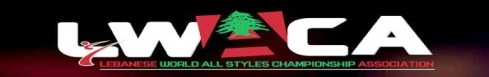 2ND OPEN MEDITERRANEAN ALL MARTIAL ARTS STYLES & traditional SPORT CHAMPIONSHIPLEBANON 19-20-21 MAY 2017ARRIVALS – DEPARTURES – TRANSFERSPLEASE FILL, SIGN AND SEND BY E-MAILARRIVALDEPARTUREAIRPORT TRANSFERSSPORTHALL TRANSFERSChief Delegation Signature _________________________________NOTE:  PLEASE FILL THIS FORM A.S.A.P. FOR GETTING A HIGH LEVEL SUPPORT FROM THE ORGANIZING COMMITTEE. IF THE DATES AND THE TIME OF ARRIVALS ARE DIFFERENT FOR YOUR TEAM MEMBERS PLEASE LET US KNOW BY FILLING DIFFERENT FORMS.COUNTRYCOUNTRYCHIEF DELEGATIONCHIEF DELEGATIONCHIEF DELEGATIONNAME OF ASSOCIATION NAME OF ASSOCIATION NAME OF ASSOCIATION ADDRESSPHONEMOBILEE-MAILVAT CODE or FISCAL CODEVAT CODE or FISCAL CODEAIRLINE NAME:FLIGHT NUMBER:DATE OF ARRIVAL:TIME OF ARRIVAL:NUMBER OF PERSONS:AIRLINE NAME:FLIGHT NUMBER:DATE OF DEPARTURE:TIME OF DEPARTURE:NUMBER OF PERSONS:OUR TEAM NEED AIRPORT TRANSFERS FOR A TOTAL OF: ________________PERSONSOUR TEAM NEED SPORT HALL TRANSFERS FOR A TOTAL OF: _______________PERSONS